Статистическая информацияо поступлении доходов, администрируемых ФНС России,в консолидированный бюджет Российской Федерации в январе-апреле 2018 года по Ивановской области            млн. руб. * -  c учетом ЕСНРаспределение общего объема поступлений по Ивановской области в консолидированный бюджет Российской Федерации  по видам налогов в январе-апреле 2018 года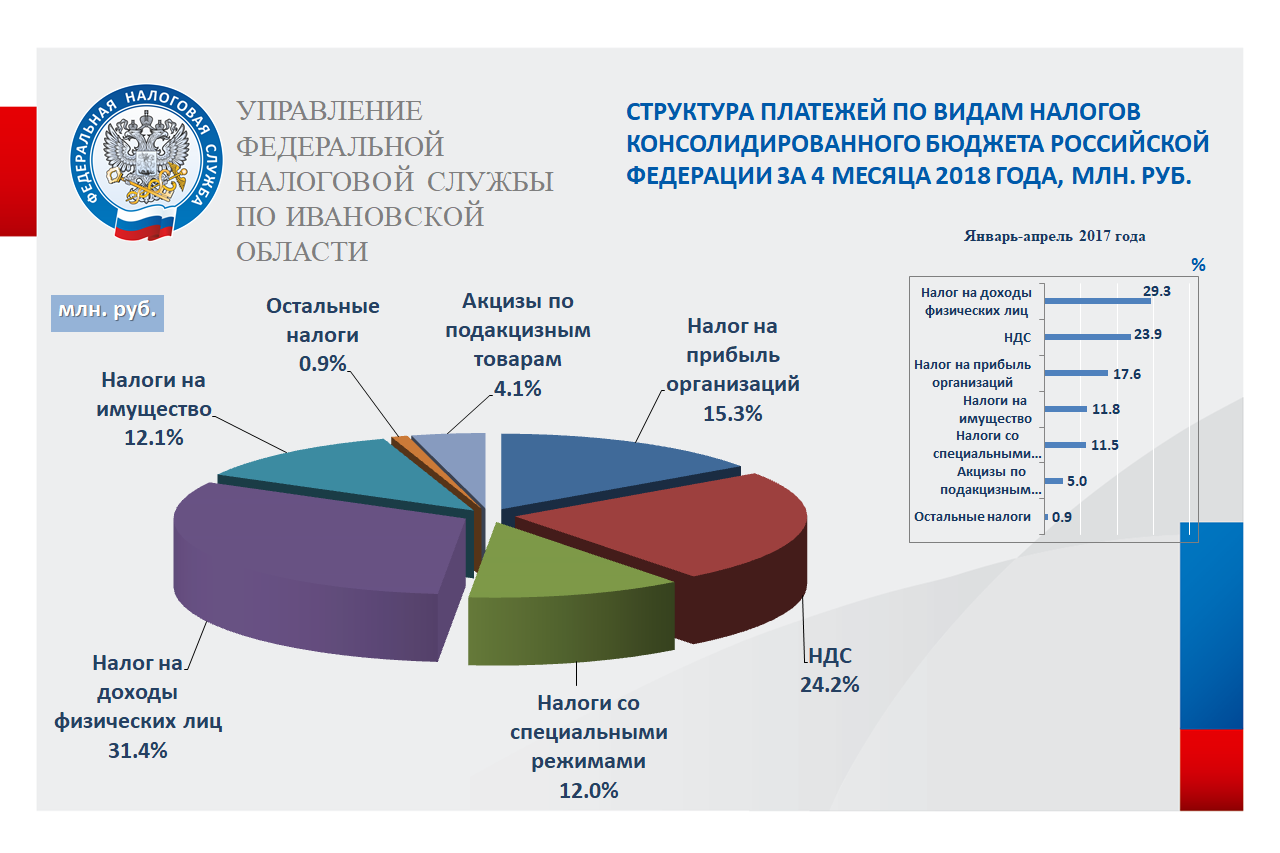             В январе-апреле текущего года доходы федерального бюджета, администрируемые налоговыми органами, составили 2690,4 млн. рублей. По сравнению с аналогичным периодом 2017 года поступления увеличились на 236,0 млн. рублей или на 9,6%, в основном, за счет увеличения поступлений налога на добавленную стоимость и налога на прибыль организаций.              Основными доходными источниками федерального бюджета на территории Ивановской области являются НДС (2443,7 млн. рублей) и налог на прибыль организаций (151,7 млн. рублей), что составляет, соответственно, 90,8% и 5,6% от общей суммы платежей, поступивших в федеральный бюджет.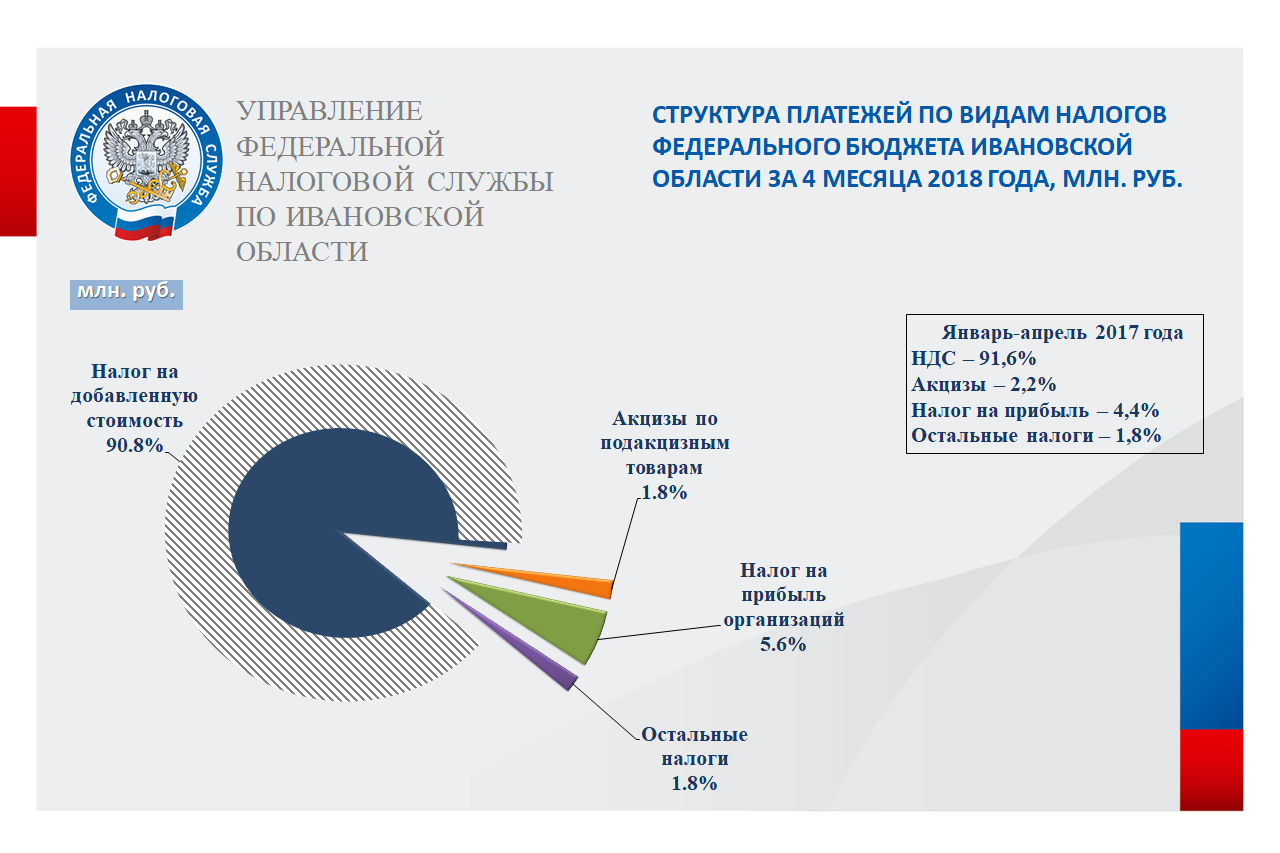 ПериодВсего поступило налогов и платежей, млн. руб.*В том числеВ том числеВ том числеВ том числеВ том числеВ том числеПериодВсего поступило налогов и платежей, млн. руб.*Федеральный бюджет*Доля в общем поступ-лении Консолидированный бюджет Ивановской областиДоля в общем поступ-ленииИз него:областной бюджетДоля в общем поступленииЯнварь-апрель 201810102,22693,226,77409,073,35636,055,8Январь-апрель 20179411,22454,526,16956,773,95325,756,6в % к 2017г.107,3109,7-106,5-105,8-Всего поступило налогов и платежей, млн. руб.В том числе:В том числе:В том числе:В том числе:В том числе:В том числе:В том числе:В том числе:Всего поступило налогов и платежей, млн. руб.Налог на прибыль организа
цийНДСАкцизыПлатежи за пользова-
ние природ-ными ресурсамиНалог на доходы физичес-
ких лицИмущест-венные налогиНалоги со специаль-ным   налоговым режимомПрочие налоги и сборыЯнварь-апрель 201810102,21550,12446,4413,511,33172,91218,21208,681,2Январь-апрель 20179411,21652,02246,8473,721,42756,31106,21082,572,3в % к 2017 г.107,393,8108,987,352,9115,1110,1111,6112,3